Agenda Item 2iii.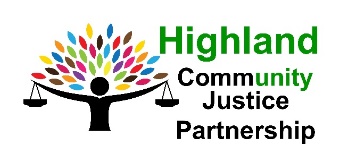 Highland Community Justice PartnershipMinutes of Meeting held 12 December 2018Present: James Maybee Highland Council (Chair), Roddy Bailey SDS, Debbie Stewart HADP, Martyn Cooper SFRS, Debbie Sutherland Y People, Lauren Craig SCRA, In Attendance:  Mhairi Wylie HTSI, Margaret McShane HTSI, Jade O’Hara Robertson Construction          1. Apologies: Stephen Coyle SPS, Ruth Thomson SCTS, Alan McGillivray DWP, Derek Wilson SFRS, Alison Young, COPFS, Philip MacRae Police Scotland, Grahame Cooper Action for Children, Alan Fowler SignpostJames chaired the meeting in Philip’s absence and he also highlighted that whilst it cannot be expected that everyone can attend every meeting, that there is an expectation that a representative from the agency should be sent where possible.Declaration of interest: None.Minutes of Previous Meeting: Notes of the previous Community Justice Partnership Meeting in September were circulated for noting. Agreed as correct.Action - Margaret to draft a letter for Philip to send to Elaine Mead regarding Joanna’s replacement – DONE but unsure if there has been a formal responseAction - James will speak to Simon Steer in relation to an NHS Representative at CJPAction – Margaret to recirculate with examples of what Pitch Your Problem might entail – DONEAction - Philip to circulate this decision (to use the funds for CJ during the financial year they come in) to others from the Partnership who were not present at the meeting today – Margaret to check this has been doneAction – Philip to notify substantial members of the Partnership who are not present today in relation to this (excess funds to be used for Link Worker Project) – Margaret to check this has been doneAction – Margaret to write to Families Outside to inform them of this decision - DONEAction – Philip to write to the SG in relation to concerns over the inequality in provision of service Scotland wide from Venture Trust – Margaret drafted a letter for Philip to Cabinet Secretary for Justice and assumes it has been sent – Margaret to checkAction – Roddy, Stephen and Alistair to form a sub-group along with Margaret – DONEMargaret updated the meeting that she had a reply from James Timpson who will arrange for a couple of people from the business in Scotland to attend the event.Action – Margaret to send out notification of the Roundup Event with the report template and a reminder of the need to submit their small change reports by 31 December 2018 – DONE - but Margaret to send a reminder today or tomorrowAction – Margaret to send invitations to above agencies (Signpost & Robertson Construction) to attend CJP Meeting - DONEAction – Margaret to circulate round the partnership and book suitable venue (Christmas Lunch) – DONEAction – Philip to meet with Debbie and Margaret to discuss ADP Strategy – due to happen in January 2019Mhairi queried whether there had been any further information from Malcolm regarding the homicide service he had mentioned at the previous meeting.Action – Margaret to contact Malcolm to get an updateCommunity Justice Update:Margaret provided an update including the areas of contention within the community justice survey that was circulated around the partnership. A link to the information Greg Berman spoke about has been circulated and information on a mental health court which is operating in Canada.A venue is being sought for the CJS Second Chancers campaign, possibly the Eastgate Centre.The Pitch Your Problem event and the Small Change for Justice Roundup event will now be held on the same day. There is still time to submit ideas around this.Action – A discussion of an uplift for additional funding for the event to be held at the next meetingIn relation to the Needs Assessment information a deadline of 14 January will be set in order that those who have not yet responded do so. Debbie intimated she may have new information around this.Action – Margaret to circulate to those who have not respondedRoddy queried what was going to happen with the results of the survey. It was agreed this should be taken into a Development Session. Action – Margaret to explore Development Session and possible review of 2018/21 plan Margaret updated the meeting that a Community Justice Bulletin/Newsletter could be produced soon.Review of CJ Plan 2018-21:Rather than go through the Plan in detail, James updated the meeting that ALL responsible leads need to write an update to be submitted to CJP and that Margaret will circulate this well in advance of the next meeting. There has been active progress that might need to be considered.Action – ALL to provide an update on the areas of the plan they are responsible for well in advance of next meetingDebbie Stewart provided information around ADP funding which will include Housing First, Community Integration and Diversionary Activity which are all relevant to the CJP. This can be discussed at the meeting with Philip in January 2019.Finances:James provided a brief update - £39k drawn down so therefore, no change to the financial situation. Induction/Training for CJP Members:Margaret presented the paper outlining the process for inducting new members into the partnership.AGREED – this process should be adopted.James mentioned that it should also include linking new members to current members of the Partnership.Roddy mentioned that it might be beneficial to have Partnership members speak about their work and relevance to the CJP. Margaret mentioned she had thought of agencies providing a short update at the CJP Meetings. This was discussed and it was agreed this could perhaps be done at the Development Session.Action – people to prepare inputs for their organisation for the Development Session - ALLRobertson Construction:Jade updated the meeting that Robertson are building the new Justice Centre in Inverness which is anticipated will be ready in January 2020. There is a commitment to work with the community wherever they build, therefore there is a priority to keep people out of the Justice Centre. After having contact with Margaret and attending the CJ Forum Robertson are extending their links enabling them to deliver employability with Apex and Action for Children. They touch on subjects including social media, application forms and employer expectations. They aim to provide a 2-week work placement, possibly with extension and references. They cannot guarantee employment. Robertson are also looking to carry out work in Merkinch Primary School soon and get involved in community projects, gardens etc, CPOs.Debbie Stewart mentioned that Osprey House are looking to develop a small garden and this might be an area where Robertson could help, to which Jade agreed.James mentioned it would be good to put CPO officers in touch with Jade, there may be an opportunity to use left-over materials etc.Margaret mentioned that she will invite Jade to the Pitch Your Problem Event as it’s felt this would be beneficial to the partnership and Robertson.Martyn mentioned that it would be useful to have Robertson involved in the future Fireskills Courses run by SFRS, to which Jade agreed.Links to the prison were mentioned and Margaret offered to follow that up as she had previously been in contact with the prison about Robertson being involved in the work carried out there.James thanked Jade for her input to the meeting.Signpost/Recovery Cafe:Alan Fowler from Signpost had given late Apologies for this meeting but Margaret will see if they can attend the Partnership Meeting in March 2019.Good News Stories: James updated the meeting about the recent Vox Liminis Distant Voices event which was held in the Family Centre in Inverness. He also updated that it had been suggested they do an input at the opening of the new Justice Centre in Inverness.Action – Margaret to circulate the link to Vox Liminis Distant Voices with the Minute of the meetingAOCB:Margaret mentioned that CJS will be holding a Consultation Event in Inverness in relation to their Annual Report, 17th of January is the date. Action – Margaret to confirm date and details of event and circulate to the partnershipJames spoke about a letter that had been received from CJS outlining a research proposal around alignment of community justice partnerships to community safety -The Community Justice (Scotland) Act 2016, together with Police and Fire Reform in 2013, has had a particular impact on local community safety governance arrangements and we are aware of several areas across Scotland who have implemented joint community justice and community safety governance and/or partnership arrangements.Community Justice Scotland and the Scottish Community Safety Network are proposing a joint piece of work to find out more about what the drivers have been for these joint approaches and how these joint arrangements are operating, with a view to formulating a learning resource for use by local areas who may be considering implementing similar arrangements.As a pre-cursor to starting the research we are contacting you to ask whether :there are joint community justice and community safety governance arrangements in your area; for example a Community Safety and Justice Boardthere are joint community justice and community safety partnership meeting arrangements in your area; for example a joint community justice and community safety strategic planning group or tasking / service delivery groupyour local area is considering implementing joint community safety and community justice governance or partnership arrangements.Margaret has already replied to the effect that this is not the structure within Highland. There is no time line in respect of when the research will be carried out from the information received.Action – Margaret to try and ascertain a timeline from CJSJames mentioned that Philip had previously highlighted the need for attendance at meetings. Philip had intimated that if members cannot attend then a deputy should be sent as community justice is a statutory responsibility.Jade mentioned that they are on-site at the Justice Centre and the partnership would be very welcome to visit. The possibility of holding a CJP Meeting at the Justice Centre once opened was also mentioned.Mhairi mentioned that once Philip retires from his post in March 2019 there will be no direct link from the CJP to the CPP. The CJP will be a sub group of the Safety & Resilience Group (i.e. a sub group of a sub group). Given that the CPP have a duty to discharge community justice, it was raised whether there should be a discussion at the Chief Officers Group around this and whether the COG should be appointing a Chair for the CJP in order that this connection is made. Mhairi offered to discuss with Alison Clark at HCHQ. Action – Mhairi to discuss with AlisonJames mentioned a reminder of the Extraordinary Meeting of the CJP which will take place on 15 January 2019 which will look at ACEs (Adverse Childhood Experiences) and trauma, specifically how this agenda can be taken forward in Highland. The Director of Public Health and the Community Partnership Chairs have been invited to attend. Date of Next Meeting:Wednesday 20 March 2019, 1030 – 1230, Police HQ, Inverness.